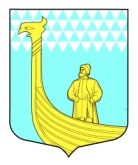 АДМИНИСТРАЦИЯМУНИЦИПАЛЬНОГО ОБРАЗОВАНИЯВЫНДИНООСТРОВСКОЕ СЕЛЬСКОЕ ПОСЕЛЕНИЕВОЛХОВСКОГО МУНИЦИПАЛЬНОГО РАЙОНАЛЕНИНГРАДСКОЙ ОБЛАСТИП О С Т А Н О В Л Е Н И Еот   26 мая 2021 г.                                                                        № 63Об утверждении перечня налоговых расходовадминистрации муниципального образованияВындиноостровское сельское поселениеВолховского муниципального районана 2021 год и плановый период 2022-2023 годовВ соответствии со статьей 174.3 Бюджетного кодекса Российской Федерации, постановлением Правительства Российской Федерации от 22 июня 2019 года № 796 «Об общих требованиях к оценке налоговых расходов субъектов Российской Федерации и муниципальных образований», постановлением администрации МО Вындиноостровское сельское поселение Волховского муниципального района от 20 декабря 2019 года № 155 «Об утверждении порядка формирования перечня налоговых расходов администрации МО Вындиноостровское сельское поселение Волховского муниципального района и осуществления оценки налоговых расходов п о с т а н о в л я ю:1. Утвердить прилагаемый Перечень налоговых расходов администрации МО Вындиноостровское сельское поселение Волховского муниципального района.2. Контроль за исполнением постановления оставляю за собой.Глава администрации							          Е.В.ЧеремхинаИсп. Гаврилина Л.В. тел. 37-642УТВЕРЖДЕНпостановлением администрацииМО Вындиноостровское сельское поселение Волховского муниципального района от _26.05.2021г________№ _63(приложение)ПЕРЕЧЕНЬналоговых расходов  МО Вындиноостровское сельское поселение Волховского муниципального района на  2021 годи плановый период 2022-2023годовN п/пКуратор налогового расхода Наименование налога, по которому предусматривается налоговая льготаРеквизиты нормативного правового акта, устанавливающего налоговую льготуКатегория налогоплательщиков, которым предоставлена льготаНаименование муниципальной программы, структурных элементов муниципальных программ и(или) целей социально-экономической политики, не относящихся к муниципальным программам 1234561Сектор финансов  администрации МО Вындиноостровское сельское поселение Волховского муниципального районаЗемельный налог юридических лицРешение Совета депутатов МО Вындиноостровское СП Волховского муниципального района от 12 ноября 2020 года № 40 «Об установлении земельного налога»муниципальным казенным и бюджетным учреждениям, органам местного самоуправления муниципального образования Вындиноостровское сельское поселение в размере 100% на земельные участки, находящиеся в муниципальной собственности и на праве постоянного (бессрочного) пользования муниципального образования Вындиноостровское сельское поселение.Стратегия социально-экономического развития Волховского муниципального района Ленинградской области на период до 2030 года  Стратегическое направление:  Повышение качества жизни населенияПриоритет: Создание условий для развития человеческого капиталаЗадача: Создание условий для демографического оздоровления и увеличения численности населения2Сектор финансов  администрации МО Вындиноостровское сельское поселение Волховского муниципального районаЗемельный налогРешение Совета депутатов МО Вындиноостровское СП Волховского муниципального района от 12 ноября 2020 года № 40 «Об установлении земельного налога»Физические лица, имеющие трех и более несовершеннолетних детей в отношении одного земельного участка в размере не более 1200 квадратных метровСтратегия социально-экономического развития Волховского муниципального района Ленинградской области на период до 2030 года  Стратегическое направление:  Повышение качества жизни населенияПриоритет: Создание условий для развития человеческого капиталаЗадача: Создание условий для демографического оздоровления и увеличения численности населения